ОЧНОЕ УЧАСТИЕ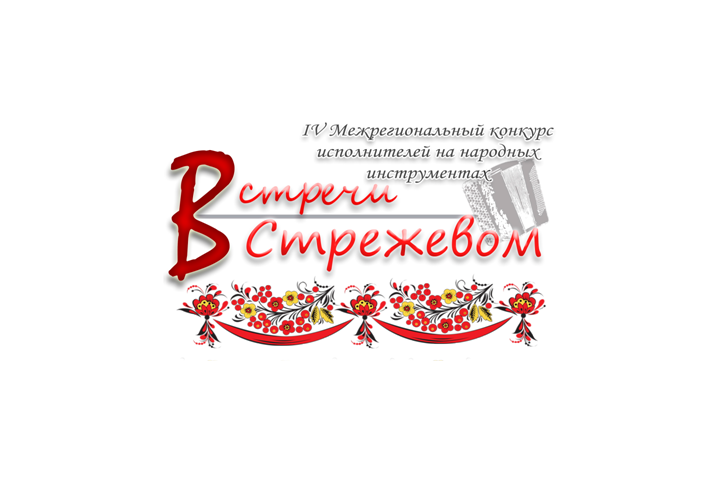 Список участников IV Межрегионального конкурса исполнителей на народных инструментах«ВСТРЕЧИ В СТРЕЖЕВОМ». 13-16 февраля 2020 года.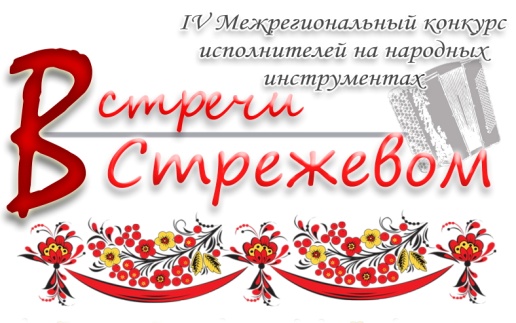 Состав жюри IV Межрегионального конкурса исполнителей на народных инструментах «Встречи в Стрежевом» 13-16 февраля 2020 г.Председатель жюри:Члены жюри:I категория – учащиеся ДМШ и ДШИ в возрасте до 10 лет. Номинация «Домра, балалайка».I категория – учащиеся ДМШ и ДШИ в возрасте до 10 лет. Номинация «Домра, балалайка».I категория – учащиеся ДМШ и ДШИ в возрасте до 10 лет. Номинация «Домра, балалайка».I категория – учащиеся ДМШ и ДШИ в возрасте до 10 лет. Номинация «Домра, балалайка».I категория – учащиеся ДМШ и ДШИ в возрасте до 10 лет. Номинация «Домра, балалайка».Бублей Елизавета - домра. 10 лет.Преп. Прохода Зинаида ВиталиевнаКонц. Иваненкова Галина ЯдекаровнаМАУДО «ДМШ им. Ю.Д. Кузнецова» г.Нижневартовск1. В. Марчелло «Скерцандо» 2. Р.н.п. «Шуточная» обр. Д. Осипова 4 мин.Лауреат II степени22Достовалов Леонид – балалайка. 10 лет.Преп. Башуров Сергей АлексеевичКонц. Климкович Юлия АнатольевнаМБУДО «Детская школа искусств №3» г.Сургут1. Л. Делиб «Пиццикато» из балета «Сильвия»
2. Р.н.п «Ах, вы сени, мои сени», обработка В. Котельникова, исп. ред. С. Башурова 4 мин. 30 сек.Лауреат I степени23Зоркин Федор – балалайка. 9 лет.Преп. Григорьева Светлана ВладимировнаКонц.  Атеполихина Дарья ОлеговнаМБУДО «Детская школа искусств» г.Стрежевой 1. В Котельников «Шутка» 2. В. Панин «Веселая полька» 2 мин. Дипломант19Ловчий Андрей – балалайка. 10 лет.Преп. Пихтерев Артем АлександровичКонц. Пяст Инна АлександровнаМАУДО «ДМШ им. Ю.Д. Кузнецова « г.Нижневартовск 1. В.А. Моцарт «Полонез»2. Р.н.п. «Ай, все кумушки домой» обр.Б.С. Трояновского 4 мин.Дипломант19Пономарёва Ксения – домра. 9 лет.Преп.  Маслова Дарья ЕвгеньевнаКонц.  Климкович Юлия АнатольевнаМБУДО «Детская школа искусств №3» г.Сургут 1. В. Польдяев «Ностальгия»
2. Ю. Забутов Полька2 мин. 40 сек.Лауреат III степени21Сайно Глеб – балалайка. 7лет.Преп. Григорьева Светлана ВладимировнаКонц. Атеполихина Дарья ОлеговнаМБУДО «Детская школа искусств» г.Стрежевой 1. В. Котельников «Веселый муравей» 2. В. Котельников «Танец» 
2 мин.Диплом участника18Соколова Анна – домра. 9 лет.Преп. Долгова Зоя ПетровнаКонц. Дунец Виктор АдольфовичМАУДО «Детская школа искусств №1» г. Нижневартовск1. В. Андреев. Вальс
2. П. Шольц. Непрерывное движение 2 мин. 20 сек.Лауреат III степени21Сыренко Виктория – домра. 9лет.Преп. Григорьева Светлана ВладимировнаКонц. Атеполихина Дарья ОлеговнаМБУДО «Детская школа искусств» г.Стрежевой1. Н. Голубовская «Марш»2. Р.н.п. «Вдоль да по речке», обработка Ю. Давидовича 2 мин. 30 сек.Диплом участника18Тихомирова Анастасия – балалайка.10 лет.Преп. Кудля Анатолий ИосифовичКонц. Галиулина Раиса МиннегареевнаМБУДО «Детская школа искусств» г.Стрежевой1. В. Котельников «Танец»2. Р.н.п. «Скоморошья небылица», обр. Г. Камалдинова3 мин. Дипломант20Трясин Максим – балалайка.10 лет.Преп. Кудля Анатолий ИосифовичКонц. Галиулина Раиса МиннегареевнаМБУДО «Детская школа искусств» г.Стрежевой1. В. Котельников «Шутка»2. В. Конов «Наигрыш»2 мин. Лауреат III степени2129 мин.29 мин.29 мин.29 мин.29 мин.Номинация «Баян, аккордеон».Номинация «Баян, аккордеон».Номинация «Баян, аккордеон».Номинация «Баян, аккордеон».Номинация «Баян, аккордеон».Барсуков Дмитрий - аккордеон. 8 лет. Преп. Пикулина Светлана НиколаевнаМБУДО «Детская школа искусств» г.Стрежевой1. Ю. Литовко «Грустная песенка дождя» 2. Р.н.п. «Вместе с нами попляши» 1 мин. 15 сек.Диплом участника18Данилов Матвей –  аккордеон. 10 лет.Преп. Филатова Галина МихайловнаМБУДО «ДШИ»  Томская область, с.Александровское1. Й. Гайдн Менуэт 2. Белорусский народный танец «Бульба», обр. В. Ефимова 3 мин. 30 сек.Не участвовалЕвстигнеева Мария –  аккордеон. 10 лет.Преп. Тиунова Светлана ВикторовнаМБУДО «ДШИ им. Г. Кукуевицкого» г.Сургут1. С. Бланк «Аккордеон-соло» 
2. А. Коробейников «Весёлый колобок»
2 мин. 20 сек.Лауреат I степени23Жуков Назар - баян. 9 лет.Преп. Чечеткина Галина АлександровнаМАУДО «Детская школа искусств №1» г.Нижневартовск1. В. Фоменко «Неторопливый вальс»
2. М. Товпеко «Чижик-пыжик» 6 мин.Лауреат II степени22Чумаков Матвей – баян. 10 лет.Преп. Зобнин Александр БорисовичМАУ ДО "ДШИ" г.Радужный, ХМАО-Югра1. А. Долматов Юмореска 2. Р.н.п. «Я на горку шла»,  обр. В. Бухвостова 
3 мин Лауреат II степени2216 мин. 05 сек.16 мин. 05 сек.16 мин. 05 сек.16 мин. 05 сек.16 мин. 05 сек.Номинация «Классическая гитара».Номинация «Классическая гитара».Номинация «Классическая гитара».Номинация «Классическая гитара».Номинация «Классическая гитара».Делль Роман - гитара. 8 лет.Преп. Маркова Екатерина АлександровнаМАУДО «ДМШ им.Ю.Д. Кузнецова» г.Нижневартовск1. Ф. Карулли Рондо2. М. Каркасси Танец 2 мин. 30 сек.Лауреат II степени22Зайкин Данил - гитара. 10 лет.Преп. Вильвовский Михаил ГригорьевичМАУДО г.Нижневартовска «ДШИ №1»1. Н. Кост Баркарола
2. А. Виницкий «Маленький ковбой» 4 мин. Дипломант20Максимова Дарья - гитара. 10 лет.Преп. Овчаренко Наталья НиколаевнаМБУДО «Детская школа искусств №3» г.Сургут1. М. Каркасси «Moderatо»2. Ф. Сор «Галоп» 3 мин. Лауреат III степени21Олейник Никита - гитара. 9 лет.Преп. Пикулина Галина БорисовнаМБУДО «Детская школа искусств №3» г.Сургут1. М. Каркасси «Анданте»2. Р.н.п. «Ходила младёшенька», обр. В. Яшнева 2 мин. 45 сек.Лауреат I степени2312 мин. 15 сек.12 мин. 15 сек.12 мин. 15 сек.12 мин. 15 сек.12 мин. 15 сек.Общее время: 1 час 7 мин 20 сек. Общее время: 1 час 7 мин 20 сек. Общее время: 1 час 7 мин 20 сек. Общее время: 1 час 7 мин 20 сек. Общее время: 1 час 7 мин 20 сек. II категория – учащиеся ДМШ и ДШИ в возрасте от 11 до 13 лет.Номинация «Баян, аккордеон».II категория – учащиеся ДМШ и ДШИ в возрасте от 11 до 13 лет.Номинация «Баян, аккордеон».II категория – учащиеся ДМШ и ДШИ в возрасте от 11 до 13 лет.Номинация «Баян, аккордеон».II категория – учащиеся ДМШ и ДШИ в возрасте от 11 до 13 лет.Номинация «Баян, аккордеон».II категория – учащиеся ДМШ и ДШИ в возрасте от 11 до 13 лет.Номинация «Баян, аккордеон».Борисов Сергей - баян. 13 лет.Преп.  Кинзябулатов Ильгам ЧулпановичМБУДО «Детская школа искусств» г.Стрежевой1. И.С.Бах. 2-х голосная Инвенция «F- dur»2. Л.В. Бетховен. Сонатина F-dur. 2 часть «Рондо» 3. И. Паницкий. Вариации на темы р.н.п «Среди долины ровныя» и «Светит месяц» 5 мин. 55 сек.Лауреат I степени23Земелёв Борис - баян. 13 лет.Преп. Тиунова Светлана ВикторовнаМБУДО «ДШИ им. Г. Кукуевицкого» г.Сургут1. И.С.Бах. 2-х голосная Инвенция «F- dur»2. Л. Малиновский «Клоуны»3.В. Харламов «На поезде» 6 мин. 05 сек.Лауреат III степени21Калиман Максим - баян. 11 лет.Преп. Пикулин Сергей АлександровичМБУДО «ДШИ»  г.Стрежевой1. И.С. Бах Менуэт d-moll 2. М. Клементи Сонатина C-dur I часть 3. Б. Тихонов Карело-финская полька 4 мин. 30 сек.Лауреат II степени22Миннибаев Рустам - аккордеон. 13 лет.Преп. Филатова Галина МихайловнаМБУДО «ДШИ»  Томская область, с.Александровское1. И.С. Бах органная прелюдия g-moll2. А. Диабелли Рондо3. Ю. Баур «Песенка о басе» 8 мин. 30 сек.Лауреат III степени21Мухарямов Булат - баян. 13 лет.Преп. Васильева Елена ЕвгеньевнаМБУДО «ДШИ им. Г. Кукуевицкого» г.Сургут1.  И.С. Бах Инвенция G-dur2. М. Бланк «Дельфины в утренних лучах солнца»3. В. Савелов «Экспромт» 6 мин.Дипломант20Сагадеева Камила - аккордеон. 11 лет.Преп. Тиунова Светлана ВикторовнаМБУДО «ДШИ им. Г. Кукуевицкого» г.Сургут1. И.С.Бах. 2-х голосная Инвенция «C- dur»2. В. Харламов «Багатель»3. М. Шмитц «Микки-Маус» 3 мин. 40 сек.Лауреат I степени23Субботин Алексей -  баян. 11 лет.Преп. Аляпкин Василий ВасильевичМАУДО «ДМШ им.Ю.Д. Кузнецова» г.Нижневартовск1. И.С. Бах «Ария» 2. Р.н.п. «Вставала ранешенько», обр. В. Брызгалина 3. Е.Дербенко «Праздник» 5 мин. 30 сек.Дипломант2040 мин. 10 сек.40 мин. 10 сек.40 мин. 10 сек.40 мин. 10 сек.40 мин. 10 сек.Номинация «Классическая гитара».Номинация «Классическая гитара».Номинация «Классическая гитара».Номинация «Классическая гитара».Номинация «Классическая гитара».Дыбо Григорий - гитара. 12 лет.Преп. Головина Елена ВладимировнаМБУДО «ДШИ»  г.Стрежевой1. Роберт де Визе Менуэт D-dur 
2. Д. Агуадо Прелюд 
3. В. Козлов «Веселые ступеньки» 2 мин. 15 сек.Не участвовалНовикова Алена - гитара. 12 лет.Преп. Волкова Татьяна НиколаевнаМАУДО «ДШИ Уватского муниципального района» 1. И.К. Мерц «Полька» 2. О. Киселёв «Воспоминания старого рояля» 3. В. Калинин Вариации на тему русской народной песни «Отдавали молоду» 8 мин. 10 сек.Дипломант20Проханова Анастасия - гитара. 12 лет.Преп.  Волкова Елена ВалентиновнаМБУДО «ДШИ»  г.Стрежевой1. Э. Пухоль Этюд «Шмель»2. В. Калинин «Элегия»3. Р.н.п. «Коробейники»,  обр. Е. Баева8 мин.Дипломант20Светашев Адриан - гитара. 11 лет.Преп. Вильвовский Михаил ГригорьевичМАУДО г.Нижневартовска «ДШИ №1»1.  Г. Альберт Вальс 
2. А. Виницкий  Сюрприз
3. И.С. Бах Менуэт 7 мин.Лауреат I степени23Слюсарева Татьяна - гитара. 12 лет.Преп. Мельникова Людмила НиколаевнаМАУДО «ДМШ им. Ю.Д. Кузнецова»  г.Нижневартовск1. Ф. Карулли «Рондо» G dur 2. Ф. Таррега «Аделита» 3. «Кубинский танец» 5 мин. 05 сек.Лауреат II степени22Хайретдинов Даниял - гитара. 13 лет.Преп. Мельникова Людмила НиколаевнаМАУДО «ДМШ им. Ю.Д. Кузнецова»  г.Нижневартовск1. Ф. Карулли  « Соната» №2, 2 часть A dur 2. Я.А. Лози « Сарабанда»3. Й.К. Мертц «Тарантелла» 6 мин. 30 сек.Лауреат II степени22Эйгус Эрвин - гитара. 13 лет.Преп. Головина Елена ВладимировнаМБУДО «ДШИ»  г.Стрежевой1. А. Лози «Сарабанда» a-moll 2. О. Зубченко «Прелюд-мимолётность» e-moll3. Р. Да Милано «Канцона» 6 мин. 10 сек.Лауреат III степени2143 мин. 10 сек.43 мин. 10 сек.43 мин. 10 сек.43 мин. 10 сек.43 мин. 10 сек.Номинация «Домра, балалайка».Номинация «Домра, балалайка».Номинация «Домра, балалайка».Номинация «Домра, балалайка».Номинация «Домра, балалайка».Алешина Виктория - домра. 11 лет.Преп.  Юсупова Наиля РавильевнаКонц.  Климкович Юлия АнатольевнаМБУДО «Детская школа искусств №3» г.Сургут1.  А. Зверев «Маленькое рондо» 
2.  А. Чиполони «Венецианская баркарола» 
3.  Р.н.п. «Ивушка», обр. Н.Успенского 5 мин. 20 сек.Дипломант20Бобров Тимофей - балалайка. 11 лет.Преп.  Есипёнок Наталья ГеннадьевнаКонц.  Бобров Сергей АлександровичЛГ МАОУ ДО «Детская школа искусств»,  г. Лангепас1. А. Вивальди Концерт A-dur (в оригинале G-dur) I часть, переложение для балалайки В. Глейхмана 2.  Р.н.п. «Ах ты, душечка», обработка  А. Шалова 3. Д. Кабалевский «Галоп комедиантов» из сюиты «Комедианты», переложение В.Бедняка4. Р.н.п. «Заиграй, моя волынка»,  обработка   Б. Трояновского (исп. редакция П. Нечепоренко) 9 мин. 30 сек.Лауреат I степениСпециальный приз жюри «Сертификат на приобретение музыкального инструмента»24Гордон Ирина - домра. 11 лет.Преп. Долгова Зоя ПетровнаКонц.  Дунец Виктор АдольфовичМАУДО «ДШИ №1»  г.Нижневартовск1. В. Марчелло «Скерцандо» 
2. Р.н.п. «На улице дождик», обр. В. Конова
3.А. Цыганков. «Волчок»7 мин. 40 сек.Лауреат III степени21Золотарев Сергей – балалайка. 13 лет.Преп. Григорьева Светлана ВладимировнаКонц. Атеполихина Дарья ОлеговнаМБУДО «ДШИ» г.Стрежевой1. Ж. Обер «Тамбурин» 2. Р.н.п. «Волга реченька глубока», обр. А. Шалова 3. Р.н.п. «Заставил меня муж парну банюшку топить», обр. А. Шалова  6 мин. 30 сек.Дипломант20Ничков Матвей - домра. 12 лет.Преп. Халикова Анна АнатольевнаКонц. Филиппова Лилия РамильевнаМБУДО «ДШИ №2», г.Сургут1. В. Марчелло «Скерцандо» 
2. Р. Глиэр Романс c-moll 
3. Молдавский народный танец «Бетута», обр. Н. Олейникова 6 мин. 45 сек.Лауреат III степени21Нургалиев  Амаль – балалайка. 12 лет.Преп. Савченко Константин ВикторовичКонц. Головизнин Владимир ЕвгеньевичМБУДО «ДШИ№1», г.Сургут1. Л. Обер «Тамбурин» 2. А. Шалов «Тонкая рябина» 3. В. Андреев «Испанский танец» 9 мин. 20 сек.Лауреат II степени22Осипова Татьяна - домра. 11 лет.Преп. Халикова Анна АнатольевнаКонц. Филиппова Лилия РамильевнаМБУДО «ДШИ №2», г.Сургут1. Л. Боккерини «Менуэт»2. Дмитриев «За рекою, за Окою»  3. «У нас нынче субботея», обр. О. Моисеевой 7 мин. 55 сек.Дипломант20Таджибова Аурика - домра. 11 лет.Преп. Халикова Анна АнатольевнаКонц. Филиппова Лилия РамильевнаМБУДО «ДШИ №2», г.Сургут1. Д. Тартини Сарабанда2. С. Фёдоров «Воланчик»  3. Р.н.п. «Светит месяц», обр. В. Андреева 6 мин. Дипломант20Черкашин Виктор - балалайка. 12 лет.Преп.  Волкова Елена ВалентиновнаКонц. Галиулина Раиса МиннегареевнаМБУДО «ДШИ»  г.Стрежевой1. Л. Бетховен «Контрданс»2. Н. Вязьмин «Плясовой шуточный наигрыш», пер. В. Котельникова3. Е. Дербенко «Старый драндулет»6 мин.Дипломант20Якубин Кирилл - балалайка. 12 лет.Преп.  Кудля Анатолий ИосифовичКонц. Галиулина Раиса МиннегареевнаМБУДО «ДШИ»  г.Стрежевой 1. А. Вивальди Концерт A-dur I часть2. В. Азов-О. Глухов «Уральская плясовая»
3. В. Андреев «Мазурка №4» 9 мин. Лауреат II степениСтипендия фонда221 час 14 мин. 1 час 14 мин. 1 час 14 мин. 1 час 14 мин. 1 час 14 мин. Общее время: 2 час 37 мин 20 сек.Общее время: 2 час 37 мин 20 сек.Общее время: 2 час 37 мин 20 сек.Общее время: 2 час 37 мин 20 сек.Общее время: 2 час 37 мин 20 сек.III категория – учащиеся ДМШ и ДШИ в возрасте от 14 лет и старше.Номинация «Баян, аккордеон».III категория – учащиеся ДМШ и ДШИ в возрасте от 14 лет и старше.Номинация «Баян, аккордеон».III категория – учащиеся ДМШ и ДШИ в возрасте от 14 лет и старше.Номинация «Баян, аккордеон».III категория – учащиеся ДМШ и ДШИ в возрасте от 14 лет и старше.Номинация «Баян, аккордеон».III категория – учащиеся ДМШ и ДШИ в возрасте от 14 лет и старше.Номинация «Баян, аккордеон».Алексеев Павел - баян. 15 лет.Преп. Пикулин Сергей АлександровичМБУДО «ДШИ»  г.Стрежевой1. И.С. Бах Прелюдия и фуга d-moll I том ХТК 2. В.Семенов «Болгарская сюита» в 3 частях 3. Е. Кузнецов «Яблочко» 11 мин. 30 сек.Лауреат I степени Стипендия фонда24Балуева Ольга - баян. 16 лет.Преп. Васильева Елена ЕвгеньевнаМБУДО «ДШИ им. Г. Кукуевицкого» г.Сургут1. И.С. Бах Инвенция d-moll2. М. Бланк «Шторм»3. П. Фросини «Пузырьки»5 мин. 20 сек.Дипломант20Талканбаев Дастан - баян. 15 лет.Преп.  Лизун Людмила ФедоровнаМАУДО «Детская школа искусств №1» г. Нижневартовск1. И.С. Бах Прелюдия и фуга фа минор из ХТК 2 том 
2. Н. Римский-Корсаков «Полет шмеля» из оперы «Сказка о царе Салтане», транскрипция С. Рахманинова – В. Семёнова 
3. В. Семенов «Донская рапсодия» I ч.10 мин. 30 сек.Лауреат I степени2327 мин. 20 сек.27 мин. 20 сек.27 мин. 20 сек.27 мин. 20 сек.27 мин. 20 сек.Номинация «Классическая гитара».Номинация «Классическая гитара».Номинация «Классическая гитара».Номинация «Классическая гитара».Номинация «Классическая гитара».Игнатюк Арина – гитара. 17 лет.Преп. Волкова Елена ВалентиновнаМБУДО «ДШИ»  г.Стрежевой1. Д. Чимароза. Концерт для клавесина II часть, пер. Агабабова2. E. Баев. «Благосвет»3. О. Киселев «Осенняя меланхолия»12 мин. Не участвовалаСтепанова  Елизавета  – гитара. 14 лет.Преп.  Показаньева Елена ВалерьевнаМБУДО «ДШИ»  г.Стрежевой1. В. Морков  «Адажио»  2. П. Полухин  Вариации на тему р.н.п.  «Вечерний звон» 3. Е. Ларичев Пьеса в стиле фламенко 9 мин. 30 сек.Лауреат III степени21Федотов Тимофей - гитара. 14 лет.Преп. Головина Елена ВладимировнаМБУДО «ДШИ»  г.Стрежевой1. Г. Перселл Менуэт a-moll 
2. «Клён ты мой опавший», обр. П. Иванникова 
3. В. Гетце Этюд 3 мин. 15 сек.Дипломант2024 мин. 45 сек.24 мин. 45 сек.24 мин. 45 сек.24 мин. 45 сек.24 мин. 45 сек.Номинация «Домра, балалайка».Номинация «Домра, балалайка».Номинация «Домра, балалайка».Номинация «Домра, балалайка».Номинация «Домра, балалайка».Муромская Елизавета – домра. 14 лет.Преп.  Полудюк Мария СергеевнаКонц.  Дунец Виктор АдольфовичМАУДО «Детская школа искусств №1» г.Нижневартовск1.Н. Паганини Соната122. Дварионас Элегия.3. Р.н.п. «Коробейники», обр. В. Дителя13 мин. 15 сек.Лауреат I степени24Олейниченко Александра – домра. 15 лет.Преп. Григорьева Светлана ВладимировнаКонц. Атеполихина Дарья ОлеговнаМБУДО «ДШИ» г.Стрежевой1. Ю. Чичков «Концертино» 2. Г. Доницетти «Романс Неморино», из оперы «Любовный напиток»3. Э. Дженкинсон «Танец» 9 мин. 30 сек.Лауреат III степени2122 мин. 45 сек.22 мин. 45 сек.22 мин. 45 сек.22 мин. 45 сек.22 мин. 45 сек.Общее время: 1 час 14 мин 50 сек.Общее время: 1 час 14 мин 50 сек.Общее время: 1 час 14 мин 50 сек.Общее время: 1 час 14 мин 50 сек.Общее время: 1 час 14 мин 50 сек.IV категория – молодые преподаватели ДМШ и ДШИ в возрасте до 35 лет.Номинация «Домра, балалайка».Направление «Концертный исполнитель».IV категория – молодые преподаватели ДМШ и ДШИ в возрасте до 35 лет.Номинация «Домра, балалайка».Направление «Концертный исполнитель».IV категория – молодые преподаватели ДМШ и ДШИ в возрасте до 35 лет.Номинация «Домра, балалайка».Направление «Концертный исполнитель».IV категория – молодые преподаватели ДМШ и ДШИ в возрасте до 35 лет.Номинация «Домра, балалайка».Направление «Концертный исполнитель».IV категория – молодые преподаватели ДМШ и ДШИ в возрасте до 35 лет.Номинация «Домра, балалайка».Направление «Концертный исполнитель».Кинзябулатов Ильгам Чулпанович – балалайка контрабас.Конц.  Атеполихина Дарья ОлеговнаМБУДО «ДШИ» г.Стрежевой 1. С. Порадовски  «Рондо» 2. А. Хачатурян ТАНЕЦ из балета «Гаяне» 3. И. Альбенис «Астурия» 6 мин. 40 сек.Лауреат I степени24Полудюк Мария Сергеевна – домра.Конц.  Уразметова Маргарита ИльдусовнаМАУДО «ДШИ №1» г.Нижневартовск1. Д. Скарлатти Соната E-dur 
2. И. Брамс «Созерцание» 
3. А.Цыганков Концертная фантазия на тему русской народной песни «Белолица круглолица» 11 мин. Лауреат I степени23V категория – преподаватели ДМШ и ДШИ в возрасте от 36 лет и старше.Номинация «Домра, балалайка».Направление «Педагог-исполнитель».V категория – преподаватели ДМШ и ДШИ в возрасте от 36 лет и старше.Номинация «Домра, балалайка».Направление «Педагог-исполнитель».V категория – преподаватели ДМШ и ДШИ в возрасте от 36 лет и старше.Номинация «Домра, балалайка».Направление «Педагог-исполнитель».V категория – преподаватели ДМШ и ДШИ в возрасте от 36 лет и старше.Номинация «Домра, балалайка».Направление «Педагог-исполнитель».V категория – преподаватели ДМШ и ДШИ в возрасте от 36 лет и старше.Номинация «Домра, балалайка».Направление «Педагог-исполнитель».Кишеева Лариса Валерьевна – балалайка.Конц.  Шандер Мария АлександровнаМАУДО «Тавдинская детская музыкальная школа», г.Тавда, Свердловская область1. В. Андреев  Вальс «Балалайка» 2. Н. Ризоль – В. Городовская  «Русские напевы»8 мин. 20 сек.Лауреат I степениПриз зрительских симпатий24Общее время: 26 мин Общее время: 26 мин Общее время: 26 мин Общее время: 26 мин Общее время: 26 мин VI категория – ансамбли учащихся ДМШ и ДШИ (от 2 до 12 человек).Номинация «Домра, балалайка».VI категория – ансамбли учащихся ДМШ и ДШИ (от 2 до 12 человек).Номинация «Домра, балалайка».VI категория – ансамбли учащихся ДМШ и ДШИ (от 2 до 12 человек).Номинация «Домра, балалайка».VI категория – ансамбли учащихся ДМШ и ДШИ (от 2 до 12 человек).Номинация «Домра, балалайка».VI категория – ансамбли учащихся ДМШ и ДШИ (от 2 до 12 человек).Номинация «Домра, балалайка».Ансамбль балалаечников.Преп.  Кишеева Лариса ВалерьевнаКонц.  Шандер Мария АлександровнаМАУДО «Тавдинская детская музыкальная школа», г.Тавда, Свердловская область 1. В. Андреев  Вальс «Грёзы» 2. Г. Шишкина, редакция Ю. Гаврилова «В траве сидел кузнечик» 4 мин. 30 секЛауреат III степени21Ансамбль домристов «Перезвон»Преп.  Шкирта Ольга НаумовнаКонц. Головнина Ирина Михайловна МАУДО «ДШИ №2», г. Нижневартовск1. А. Дюран «Чакона»
2. Е. Баев «На ранчо»3. Р.н.п. «Вдоль по Питерской», обр. А. Лоскутова 6 мин. 50 секЛауреат II степени22Дуэт балалаечников: Ловчий Андрей,  Боганцов Трофим.Преп.  Пихтерев Артем Александрович Конц.  Пяст Инна АлександровнаМАУДО «ДМШ им. Ю.Д. Кузнецова»  г.Нижневартовск 1. И. Гайдн «Аллеманда»2. В. Конов «Наигрыш»6 мин. Лауреат III степени21Дуэт домристов:  Нежура Александра,  Болошева Екатерина.Преп.  Прохода Зинаида ВиталиевнаКонц.  Иваненкова Галина ЯдекаровнаМАУДО «ДМШ им. Ю.Д. Кузнецова»  г.Нижневартовск 1. К. Сен – Санс «Болеро» 2. А. Цыганков Пьеса на тему р.н.п. «Ничто в полюшке не колышется» 9 мин. Лауреат II степени22Трио «Частушка»:  Сажчук Валерия, Шильдибаев Айдархан, Колосов Савелий.Преп.  Бакирова Эльвира ЭнверовнаКонц.  Комолова Юлия НиколаевнаМАУДО «Детская школа искусств №2» г. Нижневартовск1. «Ариетта» А. Скултэ 2. «Вальс» В. Андреев (переложение Ю.Носкова)3. «Испанский танец» П. Суарес, аранж. С. Федорова 5 мин. 50 сек.Лауреат I степени2432 мин. 10 сек.32 мин. 10 сек.32 мин. 10 сек.32 мин. 10 сек.32 мин. 10 сек.Номинация «Классическая гитара».Номинация «Классическая гитара».Номинация «Классическая гитара».Номинация «Классическая гитара».Номинация «Классическая гитара».Ансамбль гитаристов «Калейдоскоп».Преп.  Показаньева Елена ВалерьевнаМБУДО «ДШИ»  г.Стрежевой1. Л. Калл Рондо C-dur    2. Испанская фантазия обр. Д Лермана, аранж. С. Артамонова    6 мин.Лауреат III степени21Дуэт гитаристов: Хайретдинов Даниял,Слюсарева Татьяна.Преп. Мельникова Людмила НиколаевнаМАУДО «ДМШ им. Ю.Д. Кузнецова»  г.Нижневартовск1. Ф. Карулли «Аллегретто» 2. О. Киселев «Вальс» 4 мин. Лауреат II степени22Трио гитаристов: Новикова Алена,Илюшкин Дмитрий, Коренев Егор.Преп.  Волкова Татьяна НиколаевнаМАУДО «ДШИ Уватского муниципального района»1. Дж.Б. Мартини «Гавот» 2.  А. Новиков«Эх, дороги»,  обработка В. Гуркина 5 мин. 20 секЛауреат III степени2115 мин.  20 сек.15 мин.  20 сек.15 мин.  20 сек.15 мин.  20 сек.15 мин.  20 сек.Номинация «Смешанный состав».Номинация «Смешанный состав».Номинация «Смешанный состав».Номинация «Смешанный состав».Номинация «Смешанный состав».Ансамбль «Калинка».Преп.  Кишеева Лариса ВалерьевнаКонц.  Шандер Мария АлександровнаМАУДО «Тавдинская детская музыкальная школа», г.Тавда, Свердловская область1. И. Тихонов – А.Шалов  «Сельская кадриль» 2. П.Чайковский   «Неаполитанская песенка»3. Р.н.п. «Коробейники» 5 мин. 50 сек.Лауреат I степени235 мин. 50 сек.5 мин. 50 сек.5 мин. 50 сек.5 мин. 50 сек.5 мин. 50 сек.Общее время: 53 мин. 20 сек.Общее время: 53 мин. 20 сек.Общее время: 53 мин. 20 сек.Общее время: 53 мин. 20 сек.Общее время: 53 мин. 20 сек.VII категория – ансамбли преподавателей ДМШ и ДШИ (от 2 до 12 человек).Номинация «Смешанный состав».VII категория – ансамбли преподавателей ДМШ и ДШИ (от 2 до 12 человек).Номинация «Смешанный состав».VII категория – ансамбли преподавателей ДМШ и ДШИ (от 2 до 12 человек).Номинация «Смешанный состав».VII категория – ансамбли преподавателей ДМШ и ДШИ (от 2 до 12 человек).Номинация «Смешанный состав».VII категория – ансамбли преподавателей ДМШ и ДШИ (от 2 до 12 человек).Номинация «Смешанный состав».Дуэт преподавателей: Бабурин Евгений Юрьевич (баян), Полудюк Мария Сергеевна (домра).МАУДО «Детская школа искусств №1» г.Нижневартовск1. А. Вивальди Концерт «Зима» I часть 
2. А. Беляев - А. Цыганков «Цыганочка» 9 мин. 30 сек.Лауреат II степени22Общее время: 9 мин. 30 сек.Общее время: 9 мин. 30 сек.Общее время: 9 мин. 30 сек.Общее время: 9 мин. 30 сек.Общее время: 9 мин. 30 сек.VIII категория – ансамбли «Учитель – ученик».Номинация «Смешанный состав».VIII категория – ансамбли «Учитель – ученик».Номинация «Смешанный состав».VIII категория – ансамбли «Учитель – ученик».Номинация «Смешанный состав».VIII категория – ансамбли «Учитель – ученик».Номинация «Смешанный состав».VIII категория – ансамбли «Учитель – ученик».Номинация «Смешанный состав».Квартет народных инструментов: Муромская Елизавета, Казанцева Владлена, Полудюк Мария Сергеевна,Руководитель Бабурин Евгений Юрьевич.МАУДО «Детская школа искусств №1» г. Нижневартовск1. Н. Паганини «Венецианский карнавал»2. Румынский народный танец «Жаворонок», обр. В. Гнутова.7 мин. 50 сек.Лауреат I степени23Общее время: 7 мин. 50 сек.Общее время: 7 мин. 50 сек.Общее время: 7 мин. 50 сек.Общее время: 7 мин. 50 сек.Общее время: 7 мин. 50 сек.IX категория – оркестры народных инструментов учащихся ДМШ и ДШИ.Номинация «Смешанный состав».IX категория – оркестры народных инструментов учащихся ДМШ и ДШИ.Номинация «Смешанный состав».IX категория – оркестры народных инструментов учащихся ДМШ и ДШИ.Номинация «Смешанный состав».IX категория – оркестры народных инструментов учащихся ДМШ и ДШИ.Номинация «Смешанный состав».IX категория – оркестры народных инструментов учащихся ДМШ и ДШИ.Номинация «Смешанный состав».Оркестр народных инструментов ДШИ г. Стрежевого.Руководитель Пикулин Сергей АлександровичМБУДО «ДШИ», г.Стрежевой1. В. Городовская Фантазия на тему р.н.п. «Не слышно шума городского» 2. Д. Шостакович Полька из балета «Болт» 3. П.И. Чайковский Трепак из балета «Щелкунчик» 8 мин. 20 сек.Гран-При25Общее время: 8 мин. 20 сек.Общее время: 8 мин. 20 сек.Общее время: 8 мин. 20 сек.Общее время: 8 мин. 20 сек.Общее время: 8 мин. 20 сек.Иванов Виктор Леонидович  - Народный артист России. Заслуженный деятель искусств РСФСР. Профессор Московского государственного университета культуры и искусств. Действительный член Международной Академии информатизации. Дирижер (г. Москва).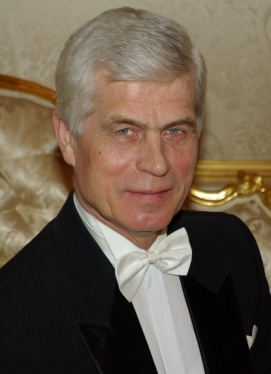 Овчинников Михаил Яковлевич (баян)  - доцент кафедры народных инструментов НГК им. М.И.Глинки, председатель Новосибирской ассоциации баянистов и аккордеонистов. Лауреат всероссийских и международных конкурсов (г. Новосибирск). 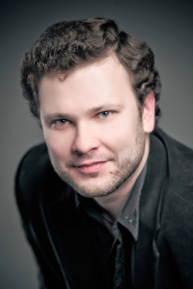 Петров Виктор Петрович (баян) - Заслуженный работник культуры РФ, преподаватель специальных дисциплин ОГАПОУ «Томский музыкальный колледж имени Э.В. Денисова» (г. Томск).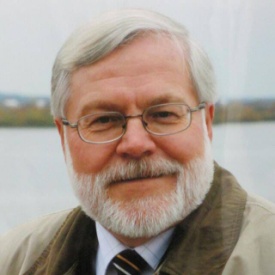 Кравец Наталья Сергеевна (домра) - преподаватель кафедры народных инструментов НГК им. М.И.Глинки, преподаватель НОКК и И, солистка Новосибирской филармонии, Лауреат всероссийских и международных конкурсов (г. Новосибирск).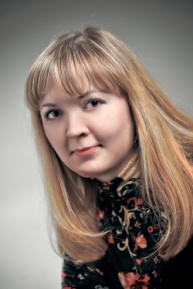 Повольских Яна Андреевна (гитара) - солистка Новосибирской филармонии, Лауреат всероссийских и международных конкурсов  (г. Новосибирск).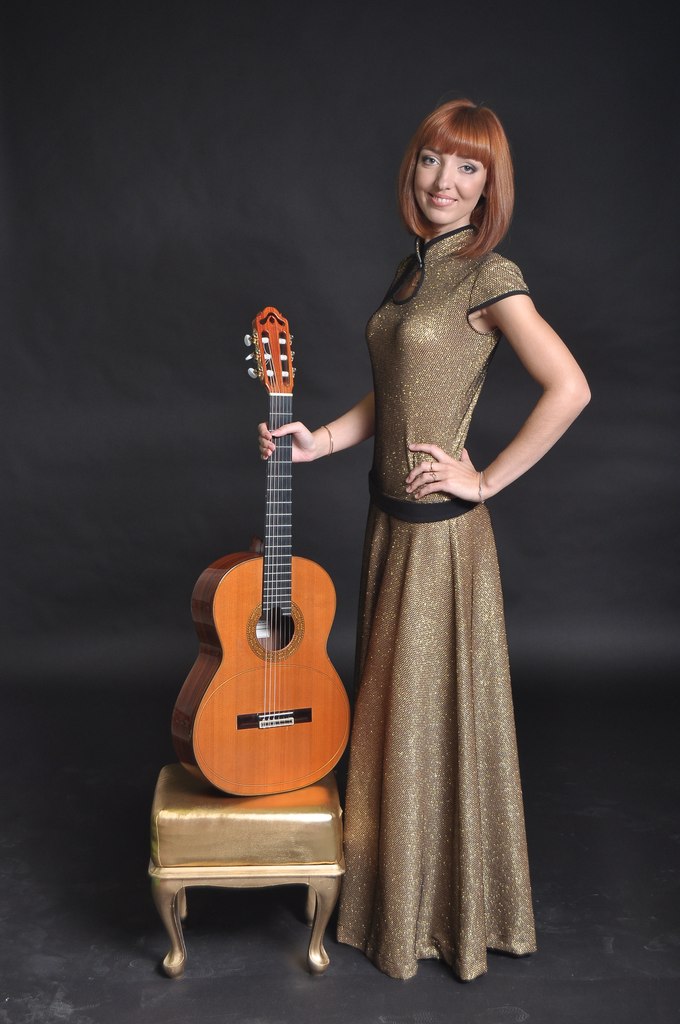 